Armandas Liorentas 6aMatrioškos - šias matrioškas mes gavom su senais prosenelės daiktais, apie jas nieko nežinau, bet prosenelė sakė, kad jas mama mėgo. Tuomet daug žaislų neturėjo tad mano prosenelės mamos mama pamačius nupirko. Proseneliai tos lėlės labai brangios nes jos buvo vienos iš kelių palikimų. Pagal proseneles metus ir žinodamas kiek metu buvo proseneles mamai galėčiau pasakyti kad bus daugiau nei 100 ar net 180 metų. Keista kad jų priekis beveik nenusitrynęs bet galas nusitrynęs.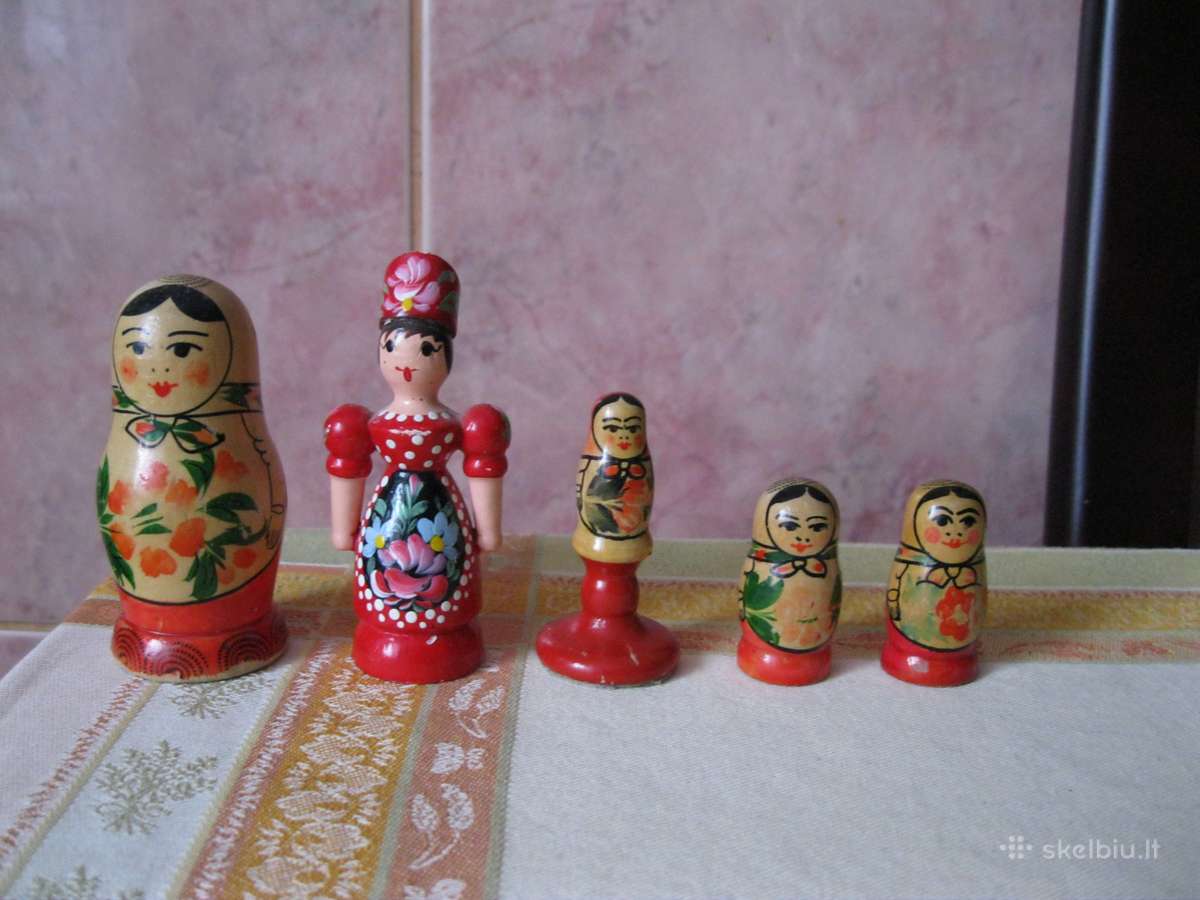 